Grand Pacer Marching Band 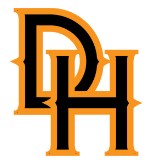 9/6 Tuesday SheetFrom The Director - A huge thank you to the Cadence Club and to all of the volunteers for making our first home game tailgate party this past Friday a success. Another big thank you to everyone who brought something to share and to those who attended! A lot of fun was had by all! Away Game @ Westland 9/9 7:30pm 2:45 to 5:00	Rehearsal 5:00-6:00		EPL6:00 		Depart for Westland7:30 		Kick Off11:00		Approximate return timeFall Mumkin Sale Fundraiser - Orders are due TOMORROWAll mumkin orders and payments are due tomorrow, Wednesday, Sept 7th. Students have been provided order forms. If you did not receive one and would like to place an order please let a member of the Cadence Club know. Checks should be made payable to DCS. Please do not turn in any cash. Keep the cash and write a check or get a money order or cashier check for the entire amount. Mumkins will be delivered on 9/25 - (Volunteers are needed to help sort orders. Please sign up on Charms)All Horse Parade – Sunday, 9/112:00 		Report Time3:00		Parade StartWe will wear our summer uniforms for the paradeFair Performance – 9/20We will be performing at the Delaware County Fair on Tuesday, Sept 20th. More details to follow.Upcoming Dates to Remember9/11	Horse Parade9/16	Home vs Mansfield (Dempsey Night @ Hayes)9/17 	MSBA Competition Bellbrook9/23 	Away vs Dublin SciotoIf you are looking for a way to be more involved, we still have plenty of volunteer opportunities available. There is something for everyone; provide a Friday night dinner, sell Krispy Kreme donuts at the home games, be a bus chaperone….Please help support the Band by volunteering. We couldn’t do it all without you.